Any inputs to improve the guideline will be appreciated. Send inputs to MaineD@health.gov.za NIDS review user guideOpen the NDOH Data Dictionary website using the Google Chrome browser: http://dds.dhmis.org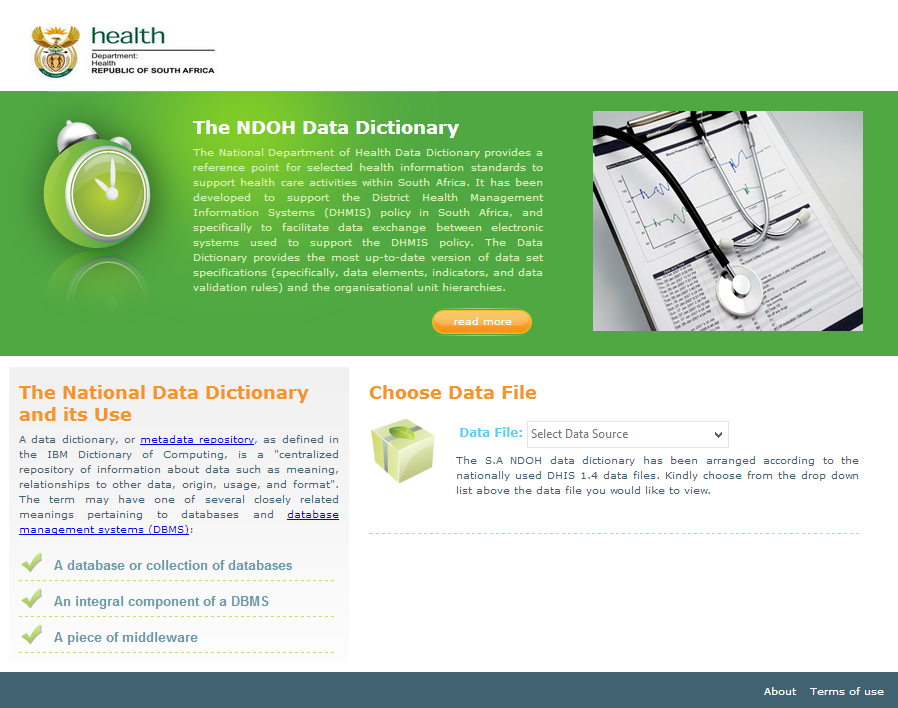 LoginClick on the Data File drop down menu and click on NIDS Review
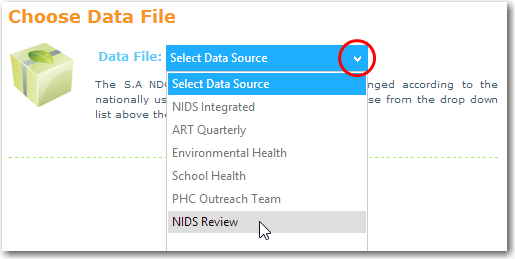 Log in your username and password


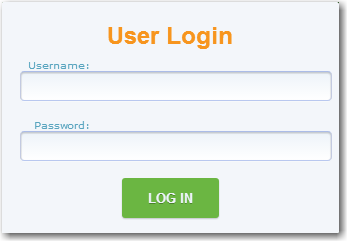 Download the Indicator selection criteria and user guide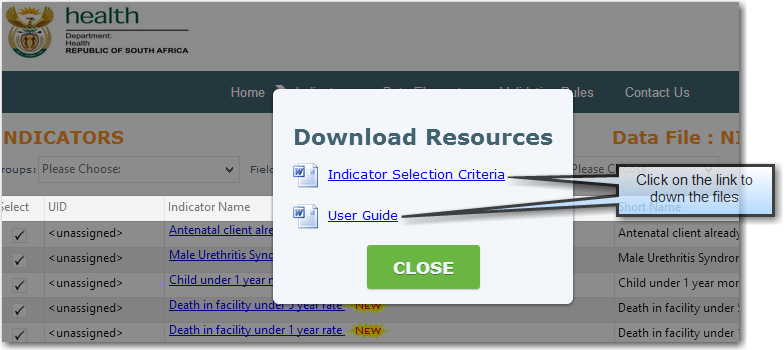 Filter for Data Elements and Indicators



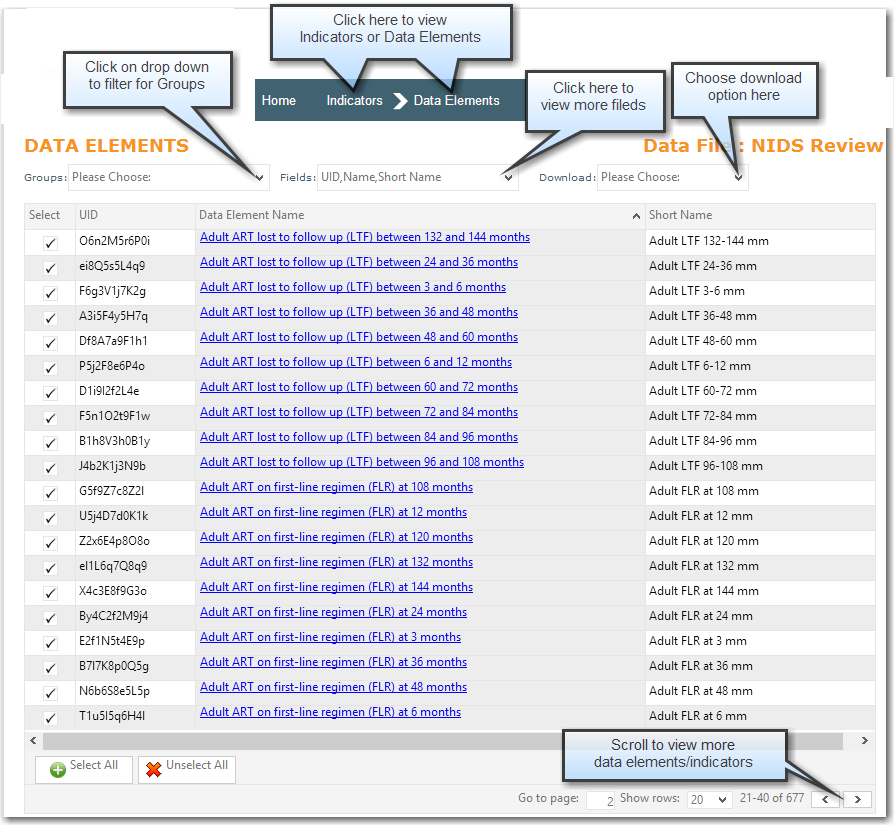 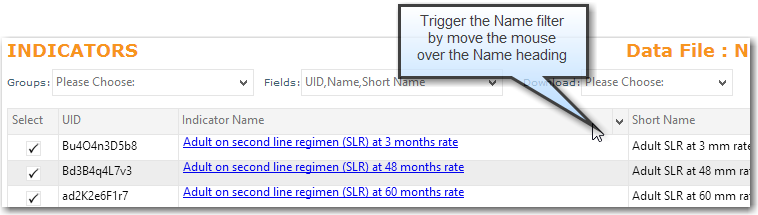 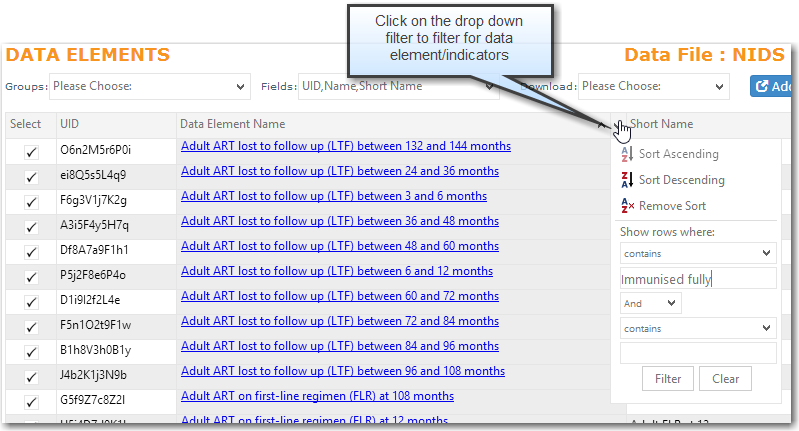 Vote and add recommendations
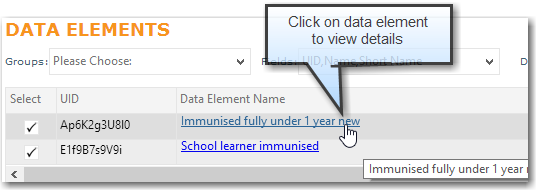 When you click on the Data Element/Indicator it will then open a new page.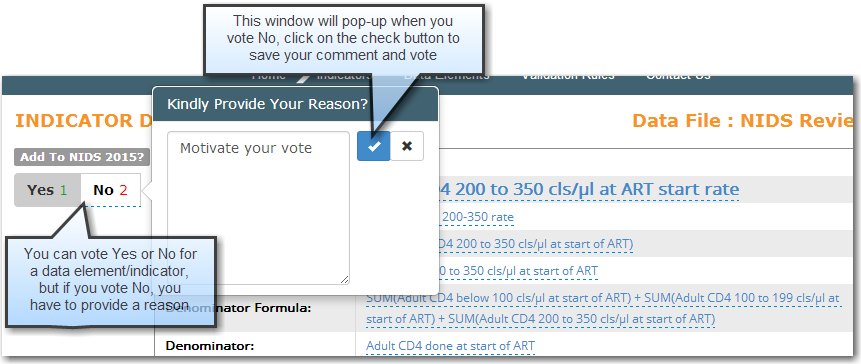 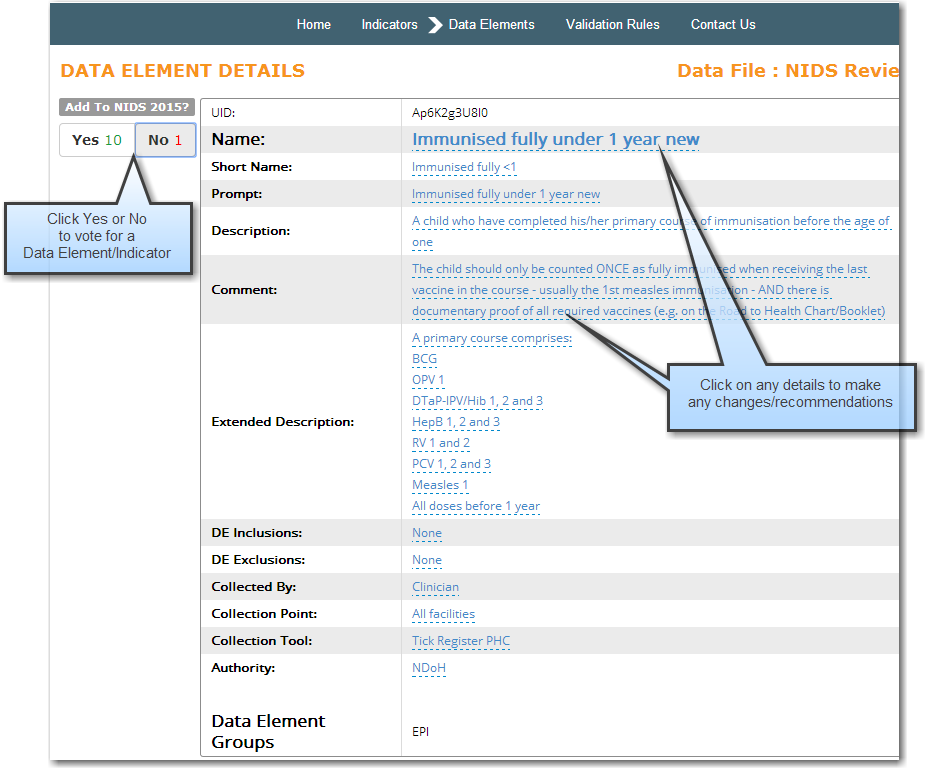 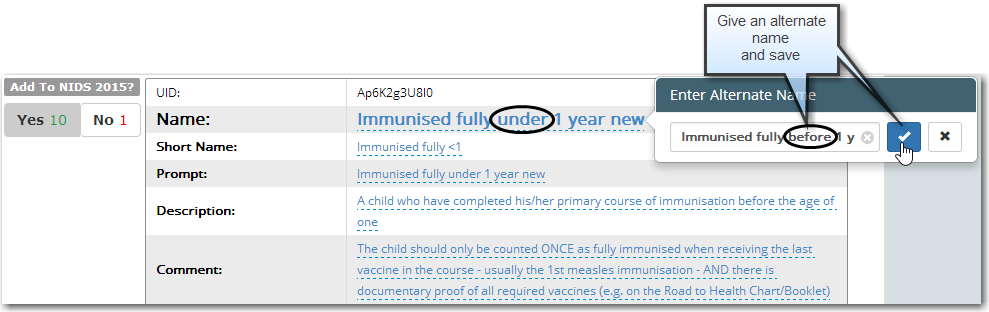 After saving it the page will refresh automatically and save your recommendation at the bottom of the page. 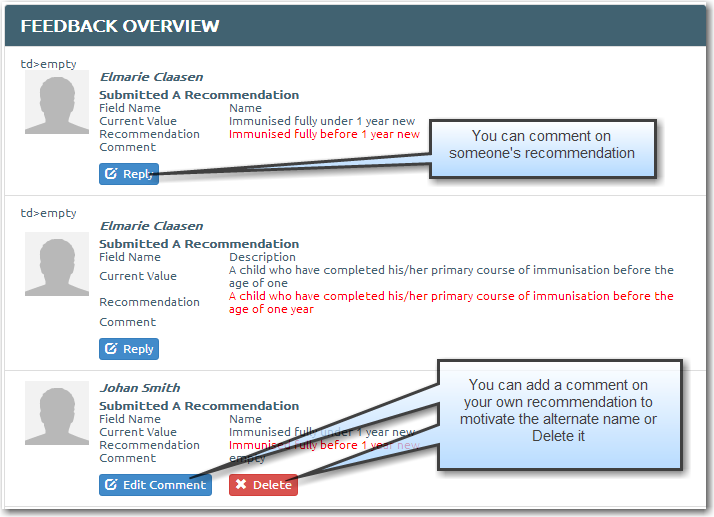 Add new Indicators and Data elementsOnly NDoH administrators are allowed to add new Indicators and Data elements.Provinces do not have the authority to use this function.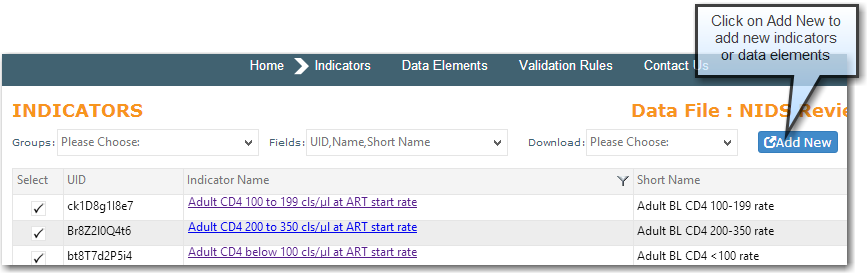 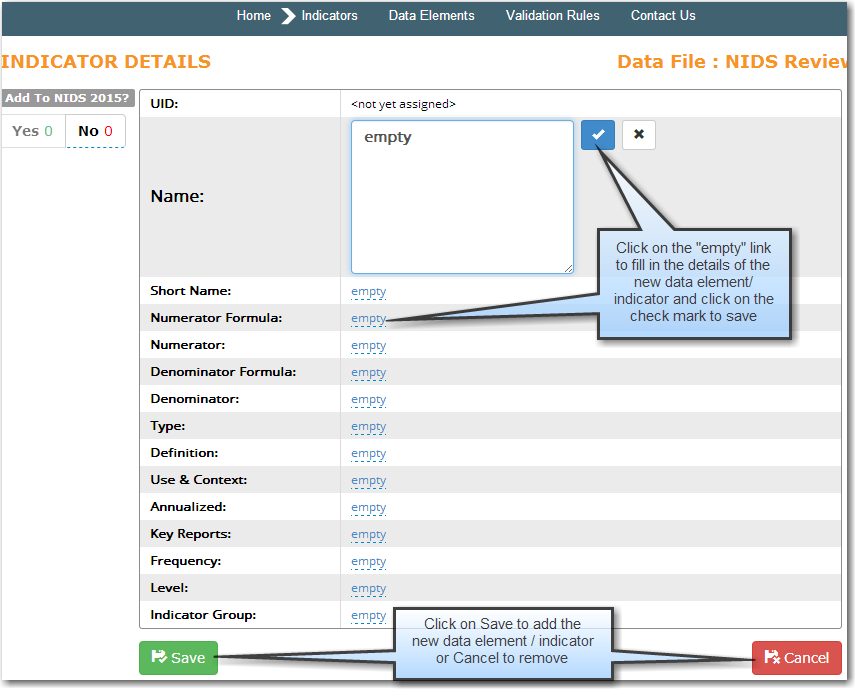 